ANEXOSKAHOOTPara acceder a jugar al Kahoot, hay dos opciones, descargarte la aplicación o meterte en la página Kahoot.it y escribir el Pin o código que te aparece en el siguiente link:https://play.kahoot.it/#/?quizId=87a1d44b-8297-42df-918a-499c49008ad2PIEZAS DE ECOSISTEMASSelva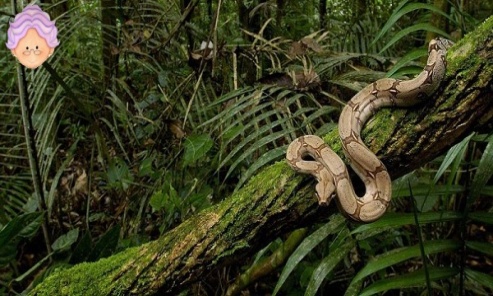 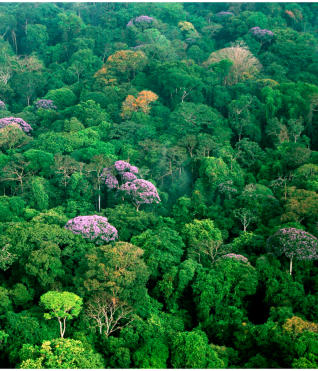 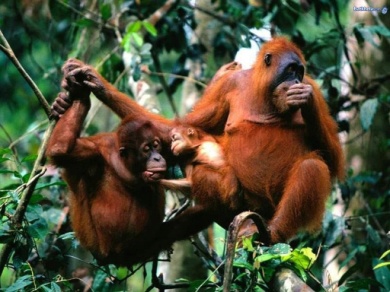 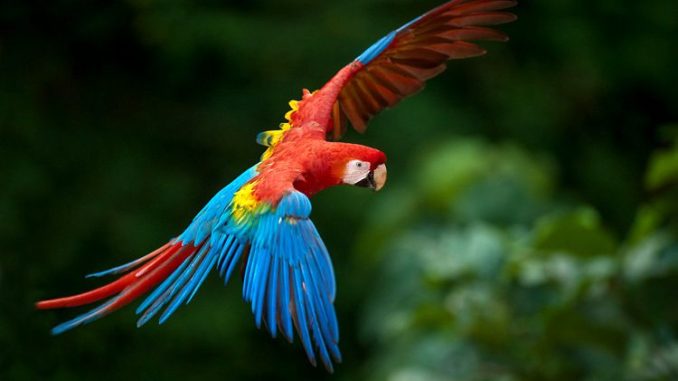 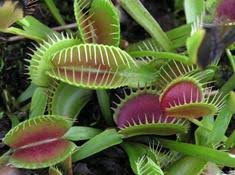 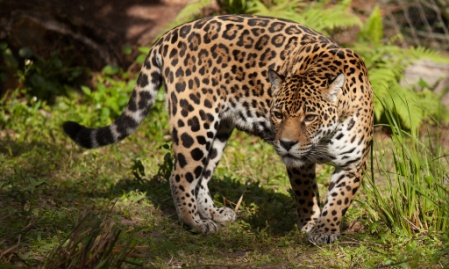 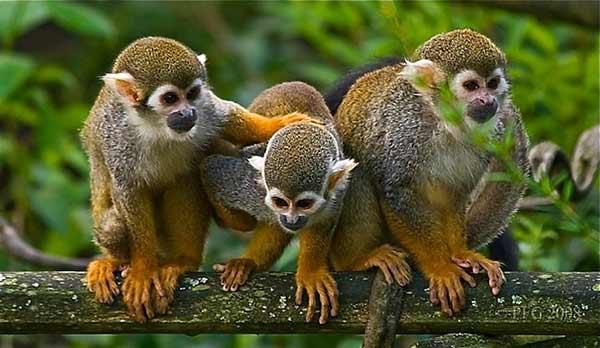 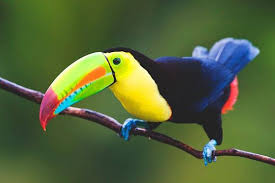 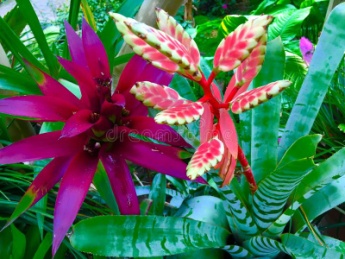 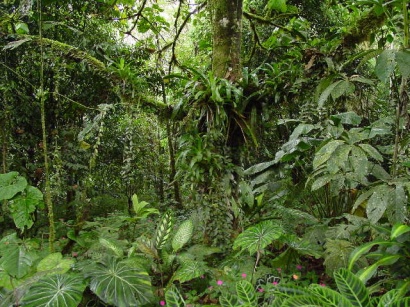 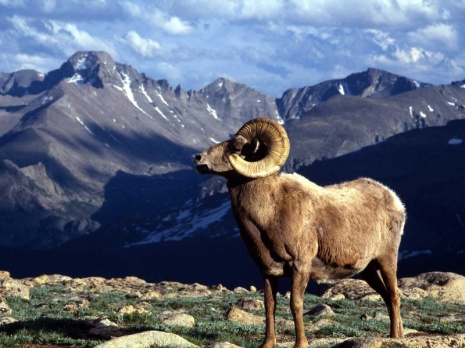 Montaña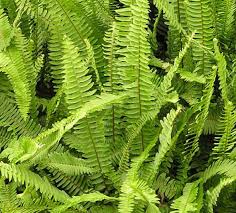 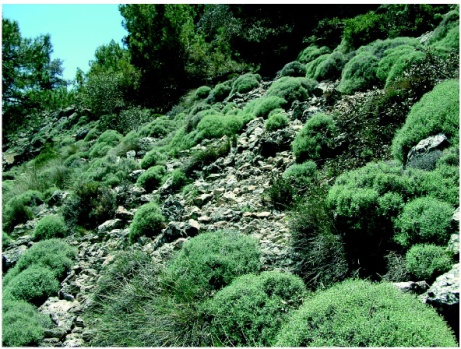 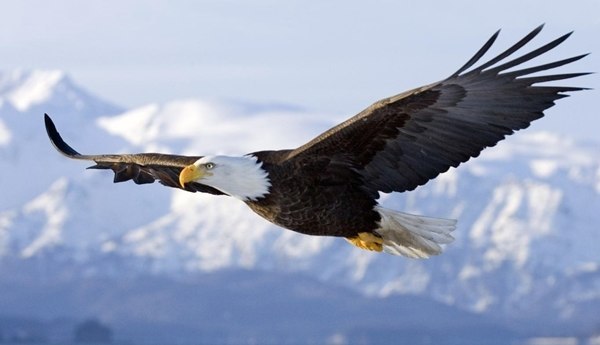 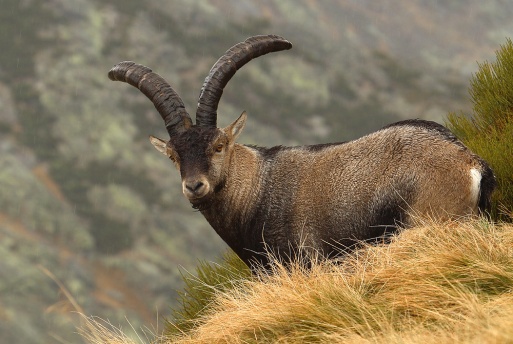 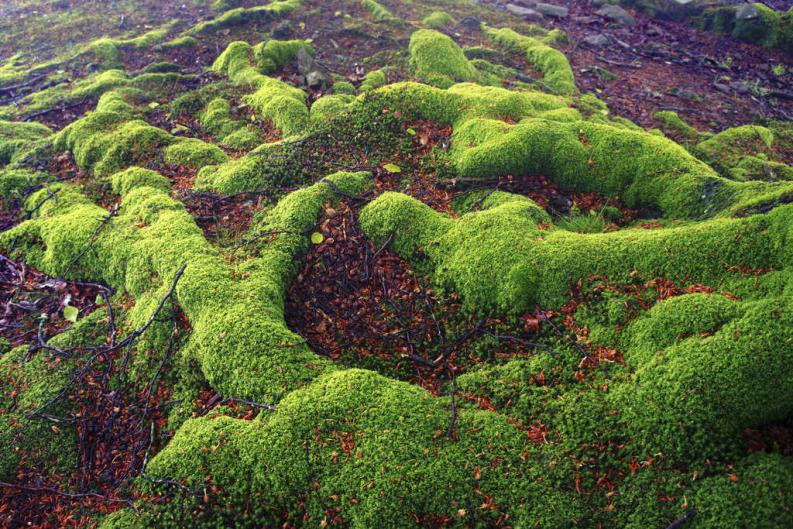 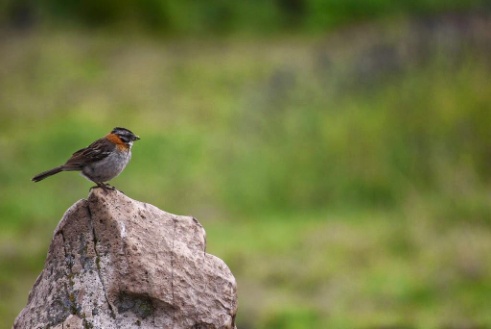 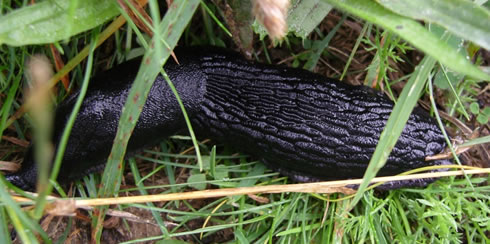 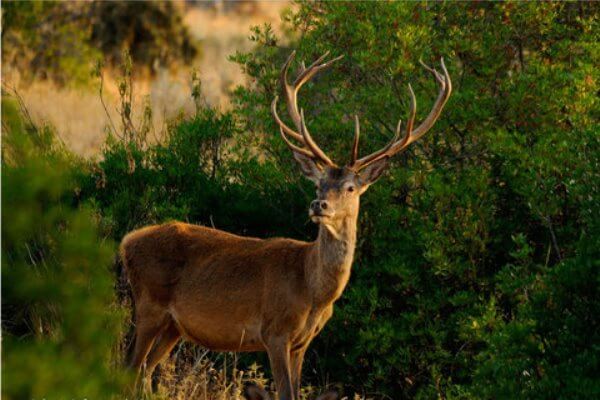 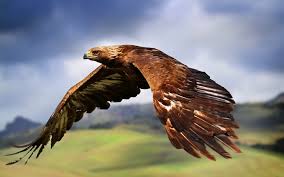 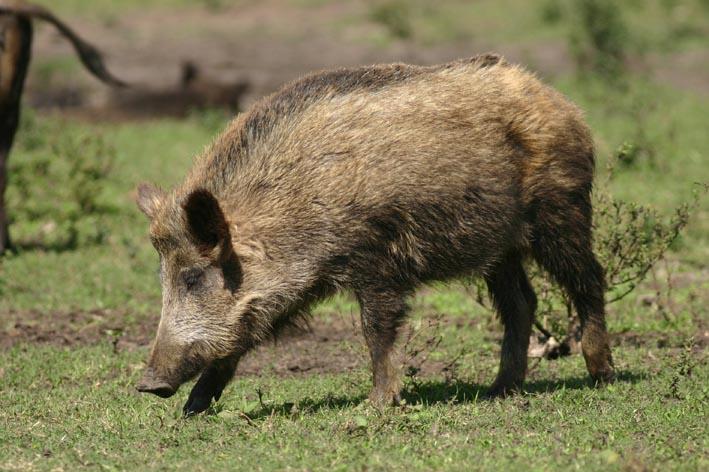 Bosque 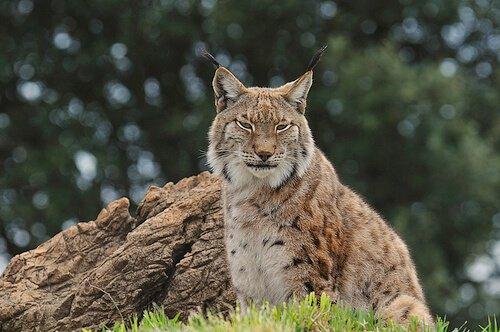 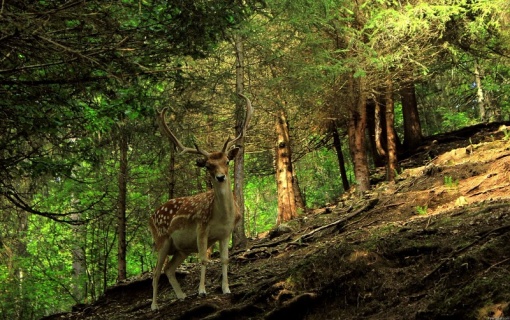 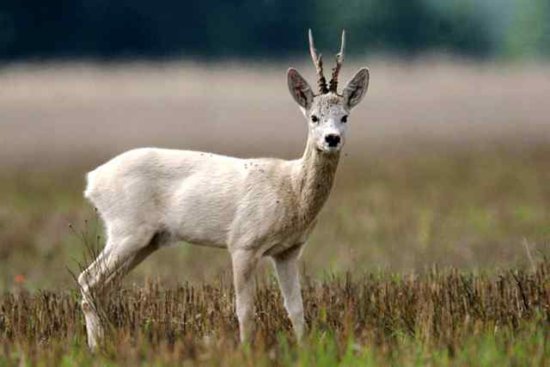 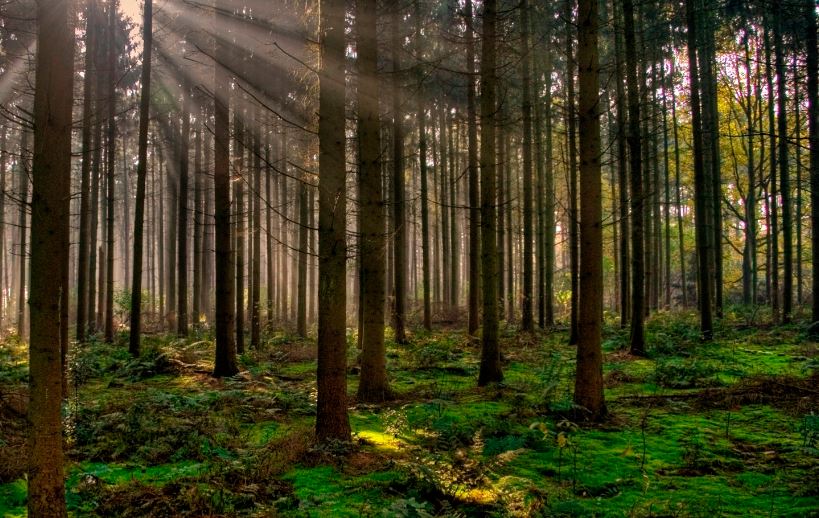 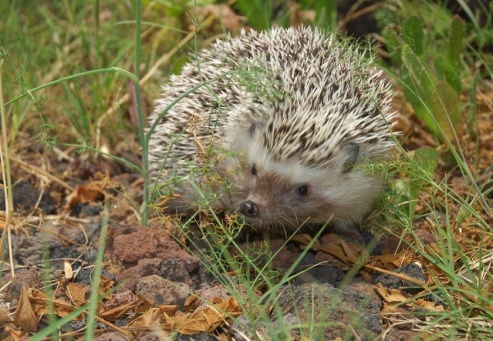 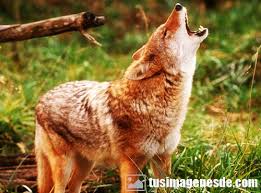 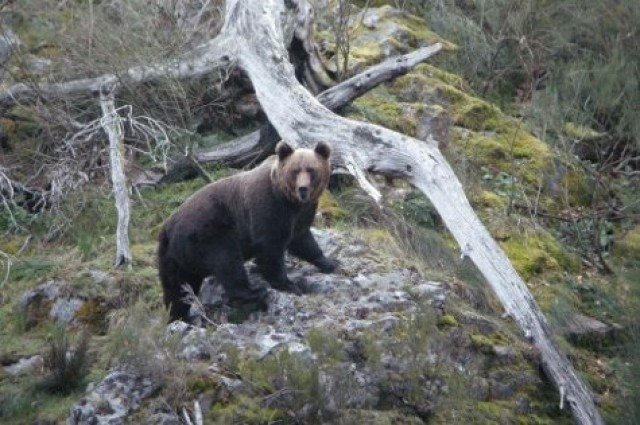 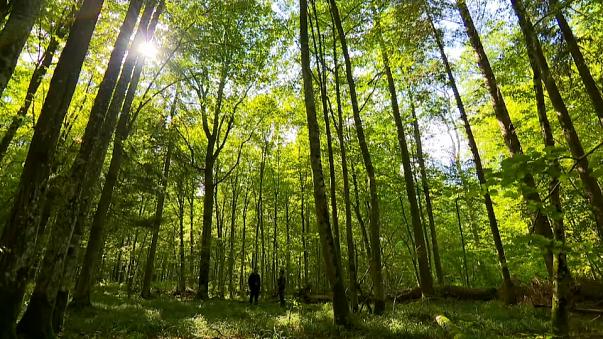 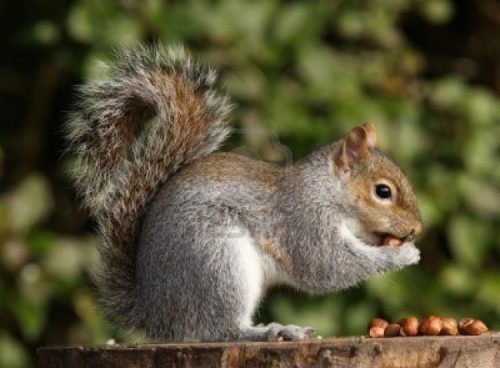 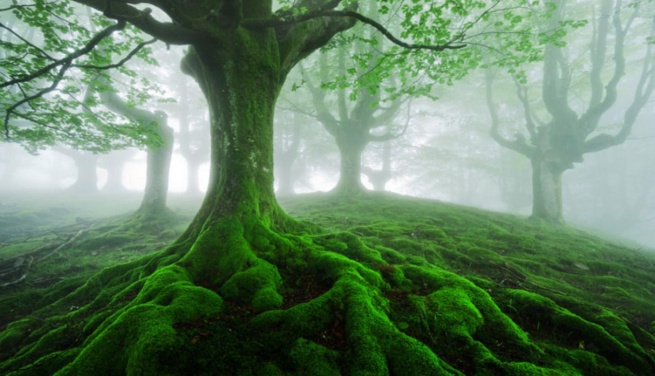 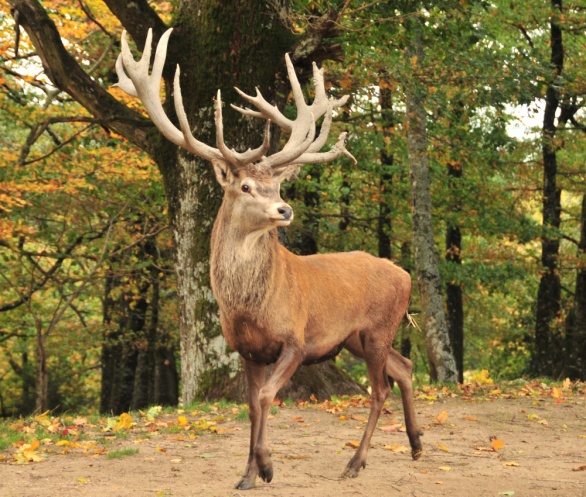 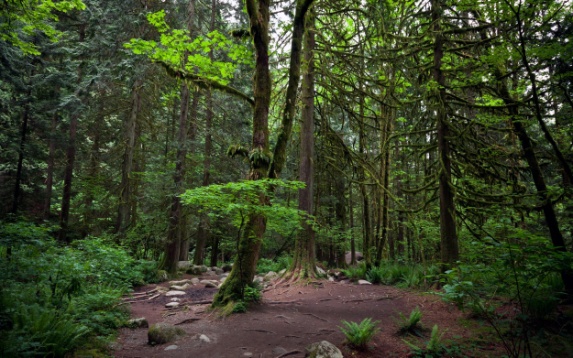 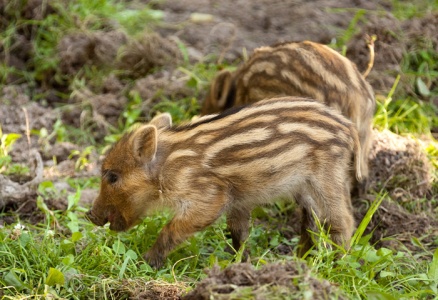 LITORAL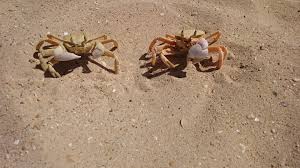 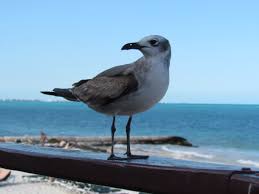 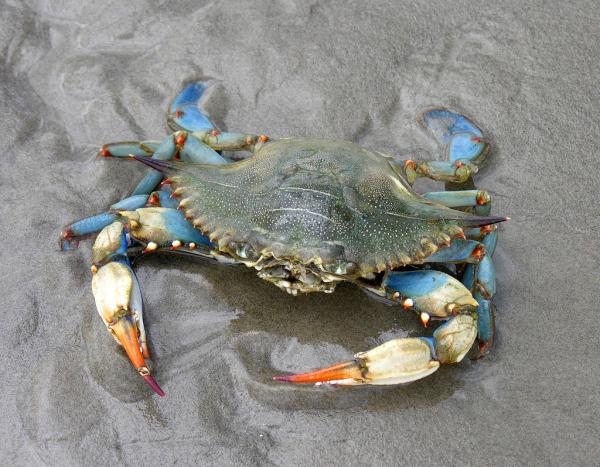 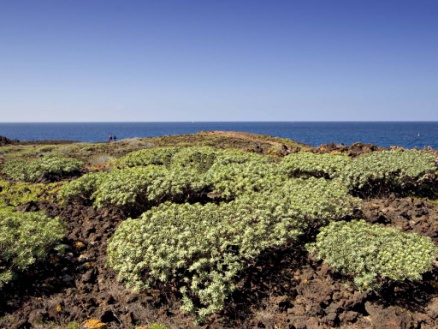 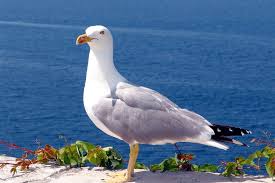 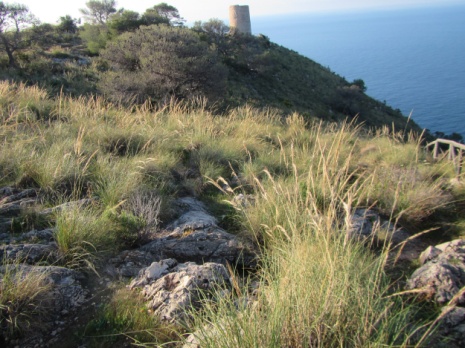 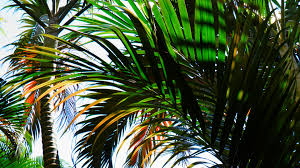 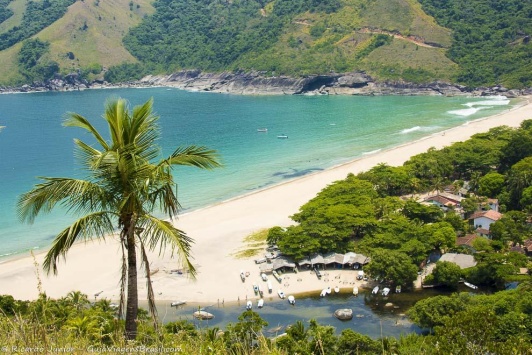 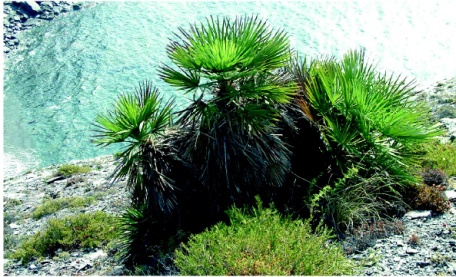 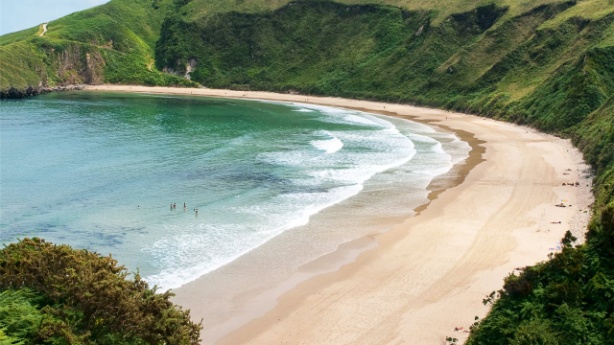 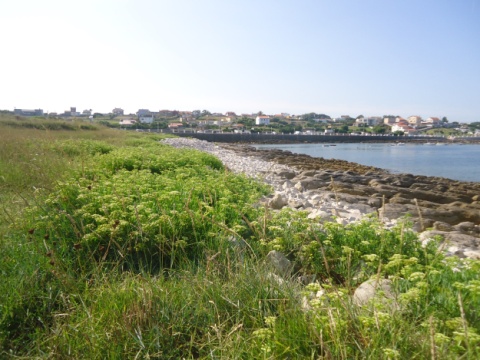 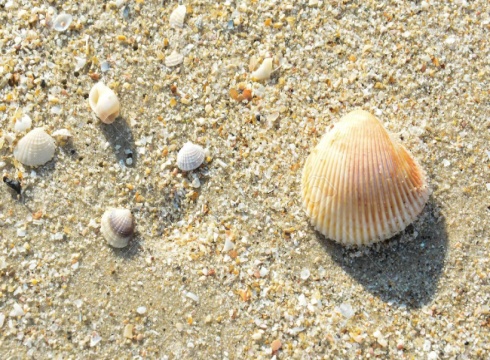 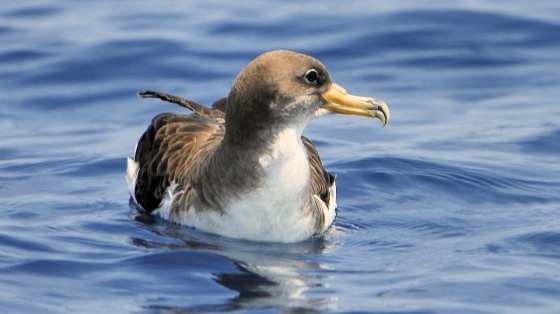 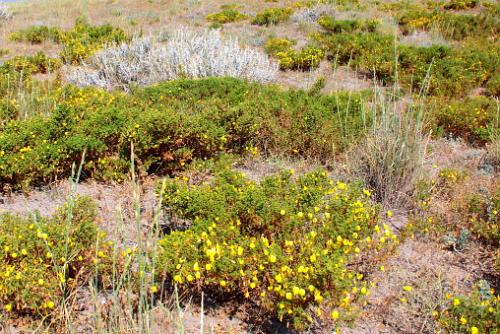 Ciudad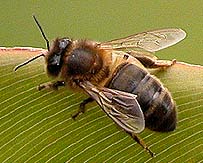 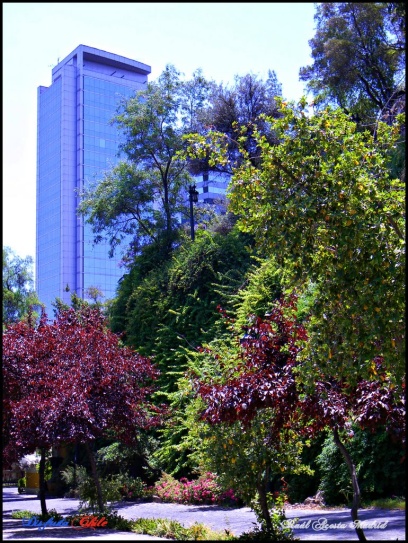 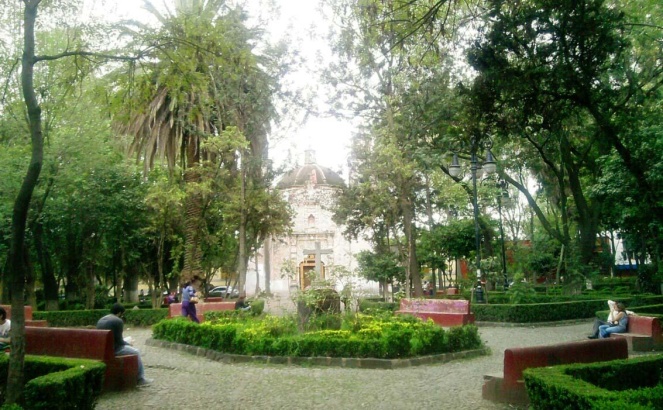 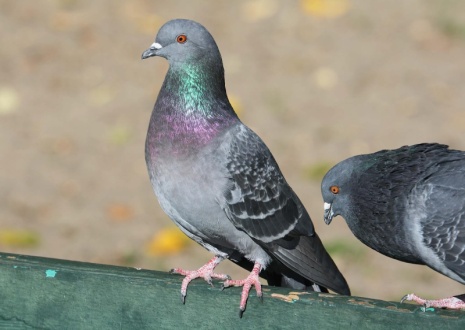 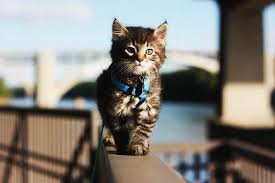 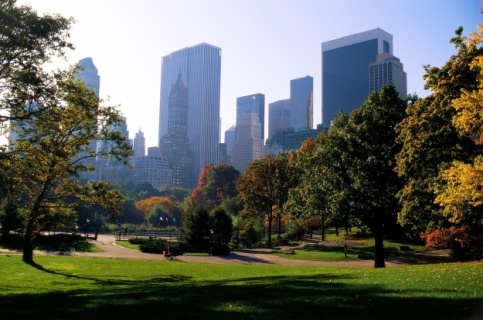 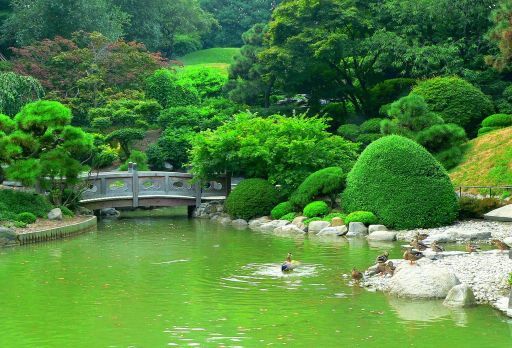 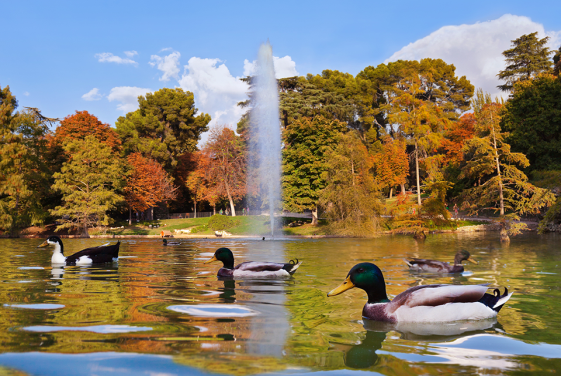 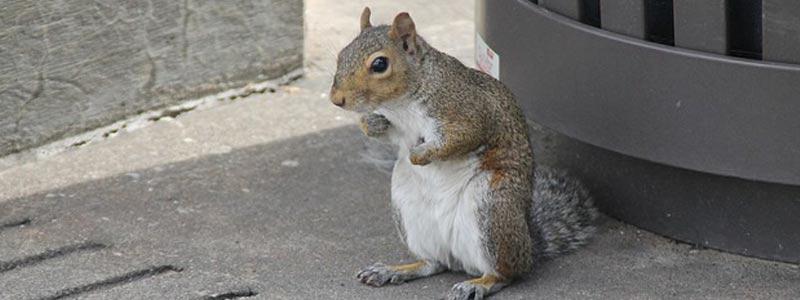 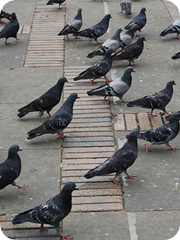 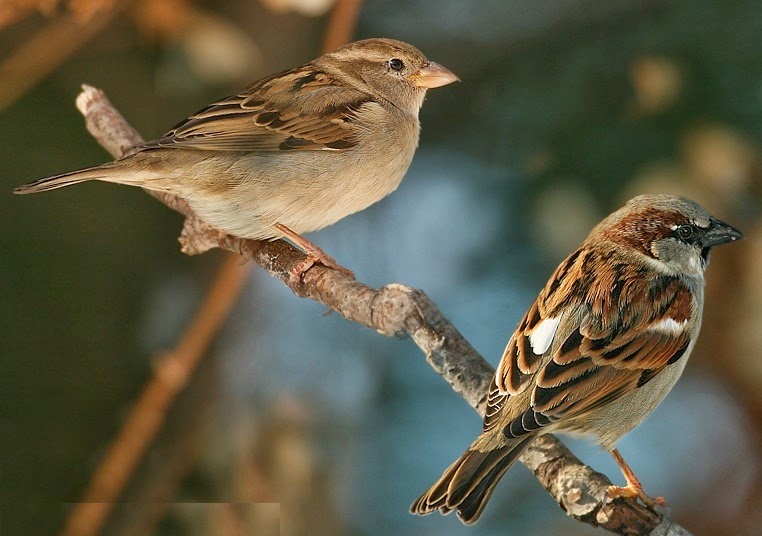 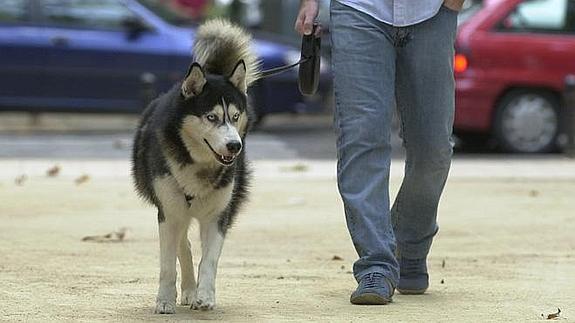 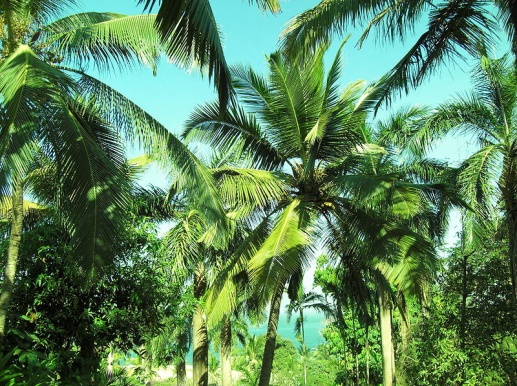 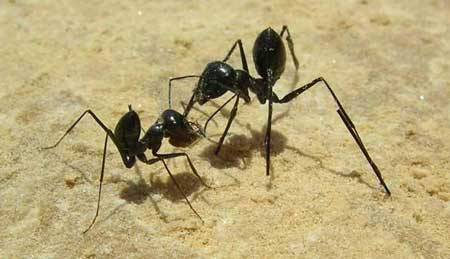 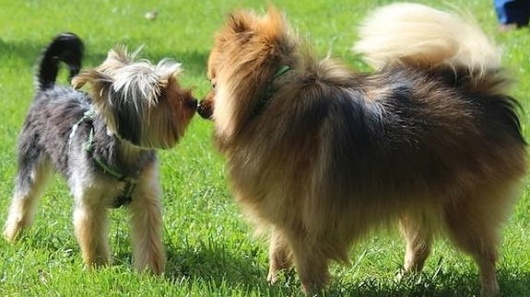 3.FICHAS 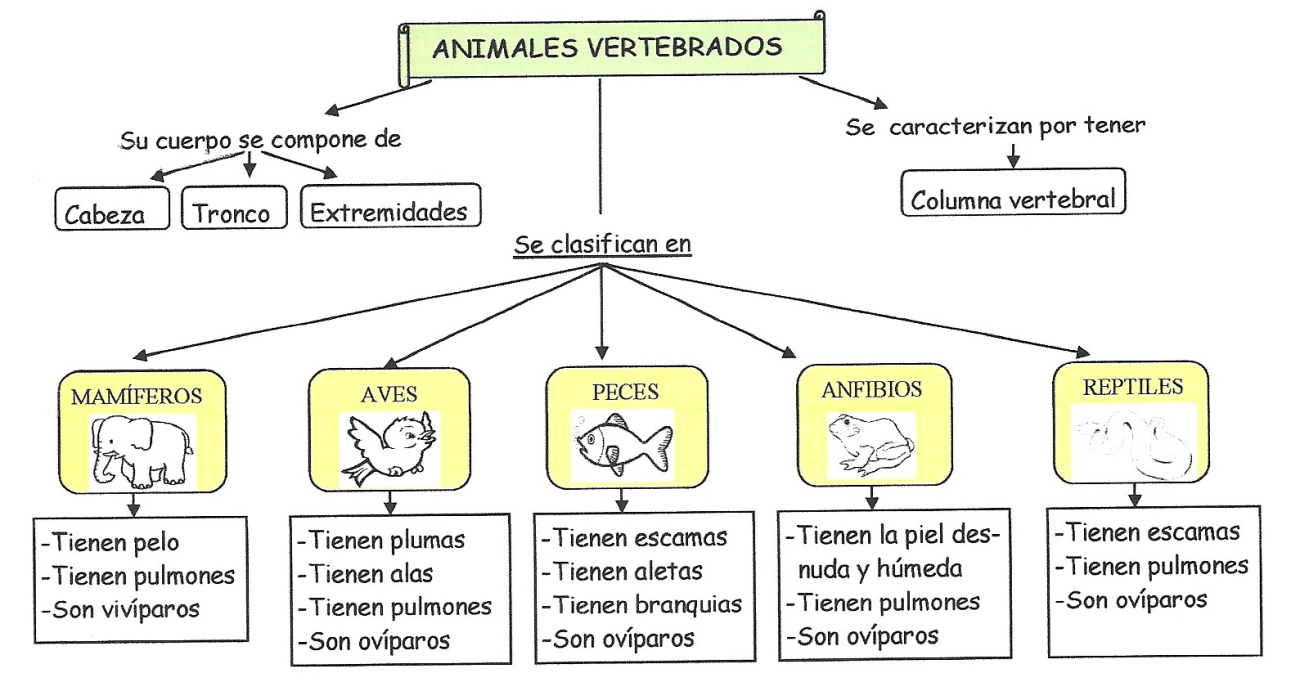 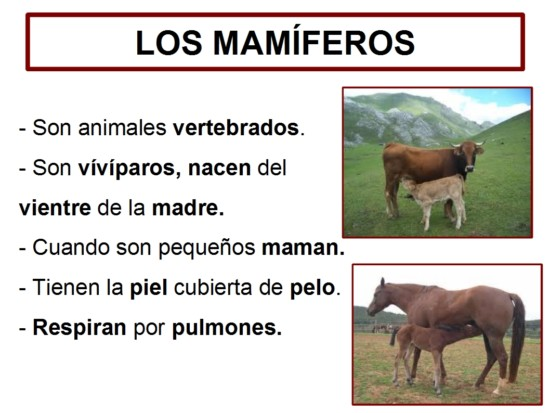 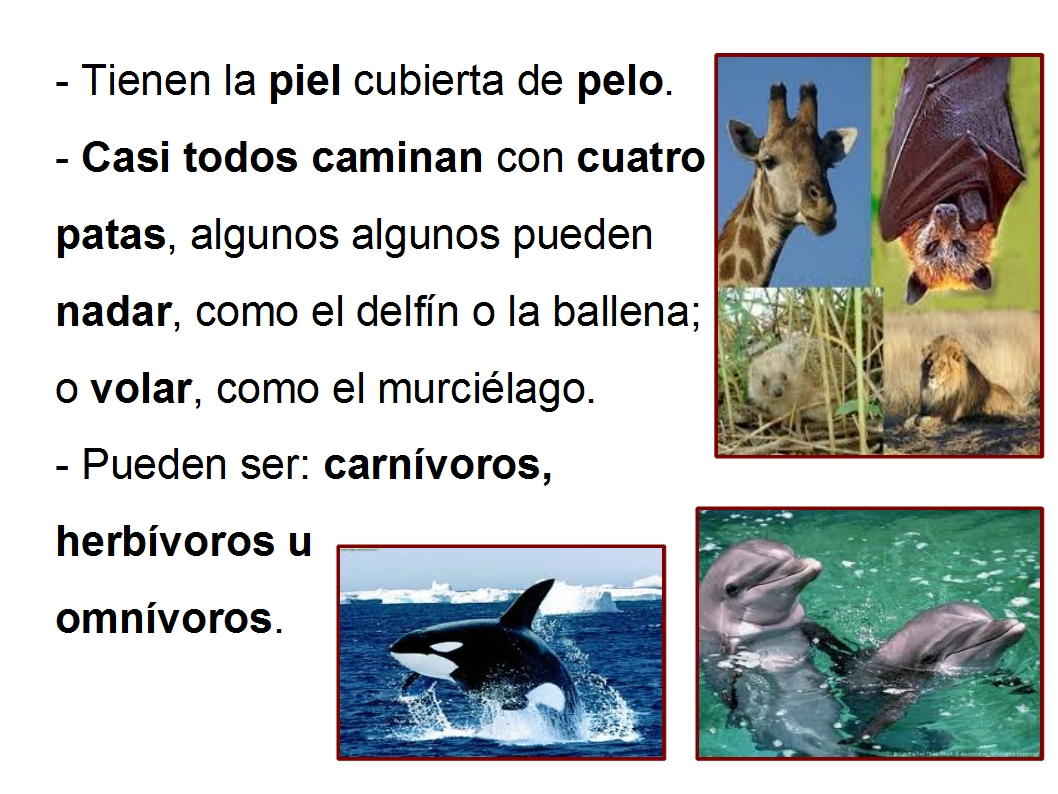 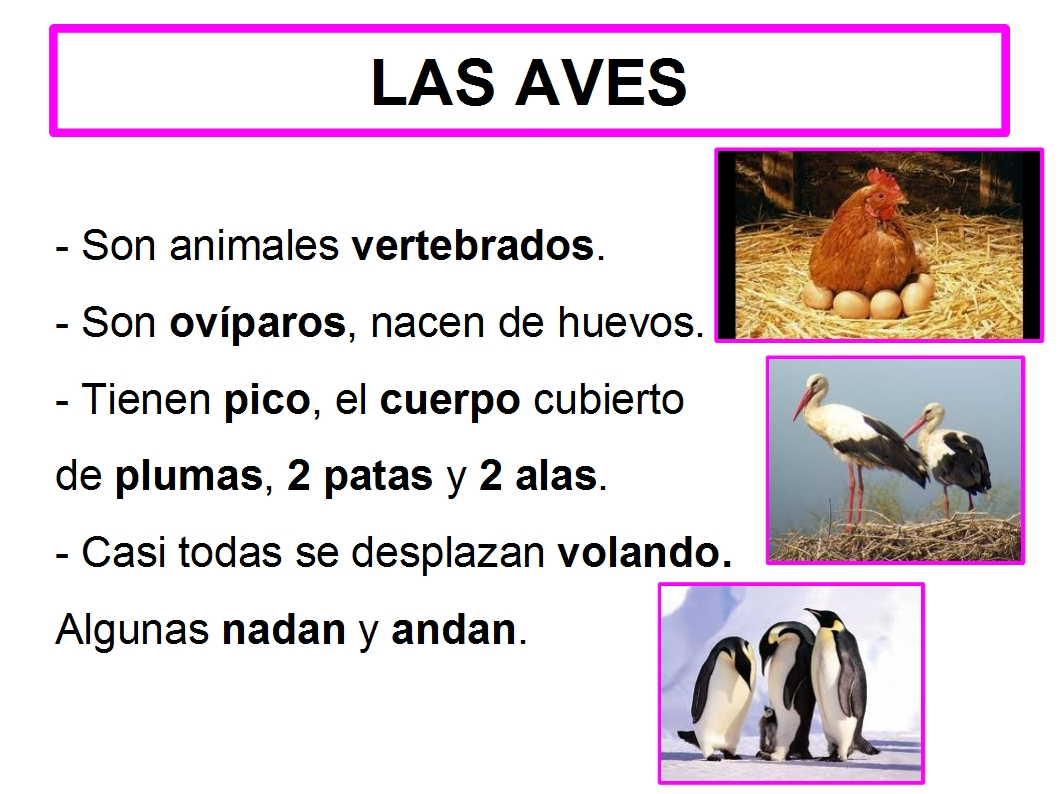 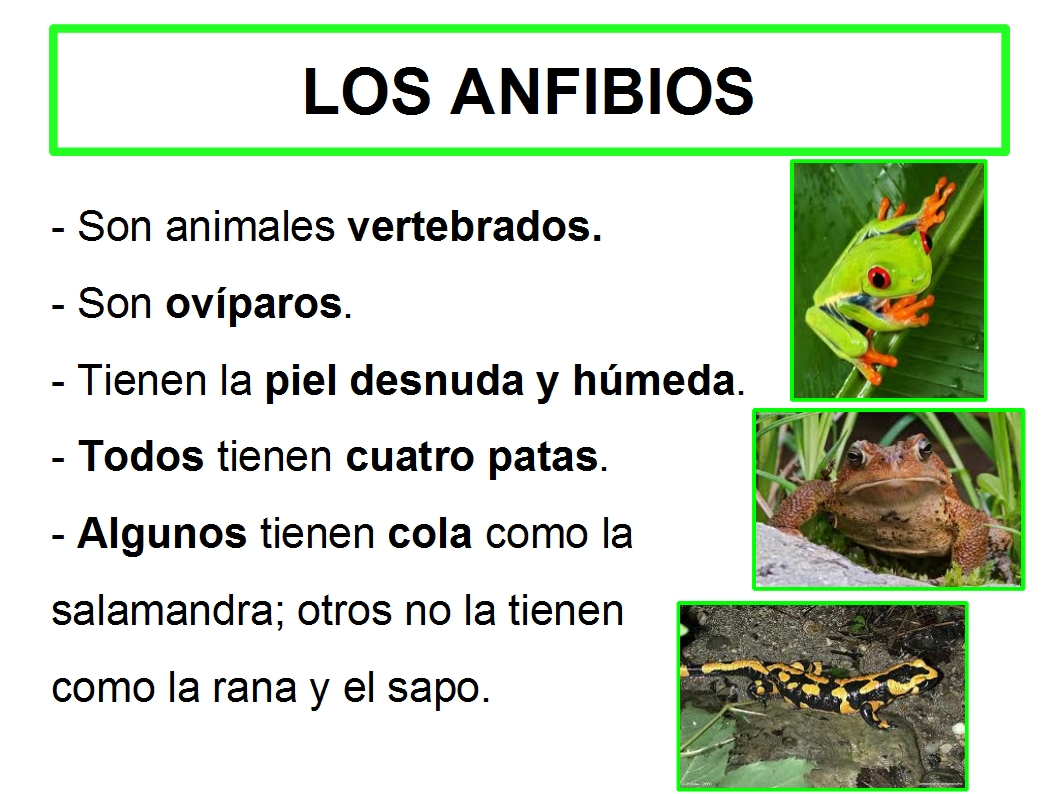 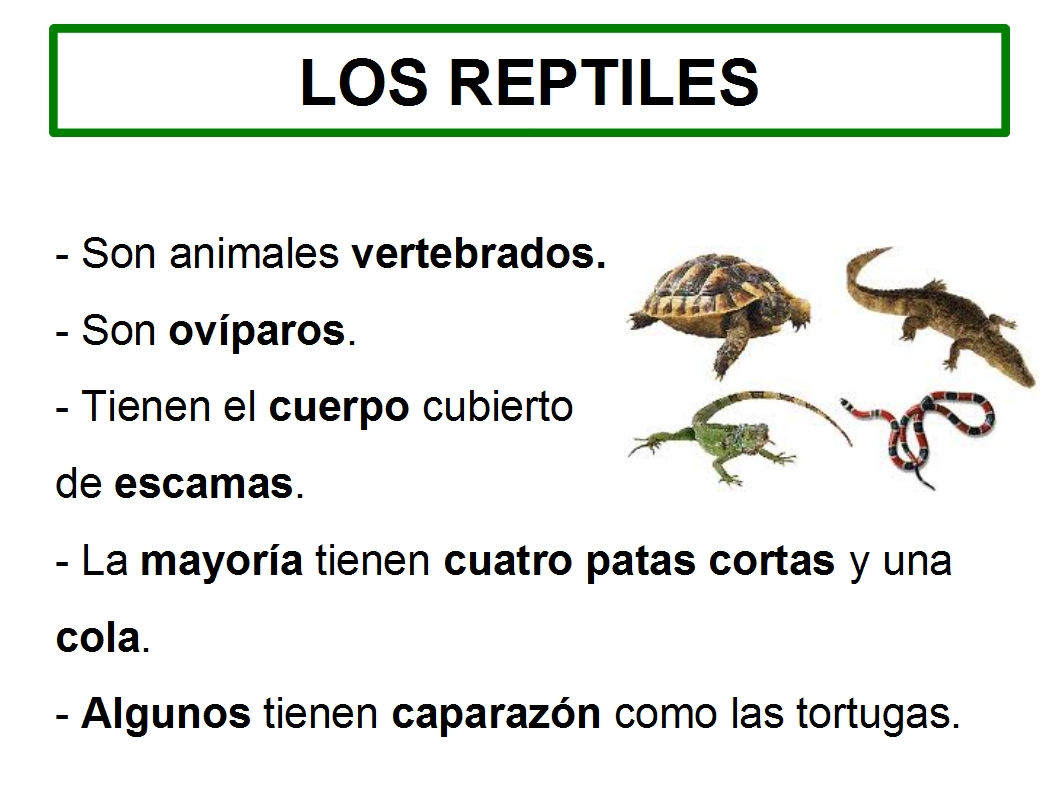 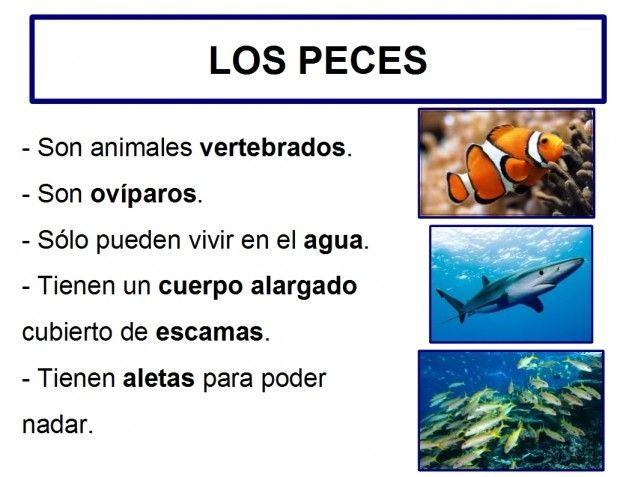 QUIEN SE COME A QUIEN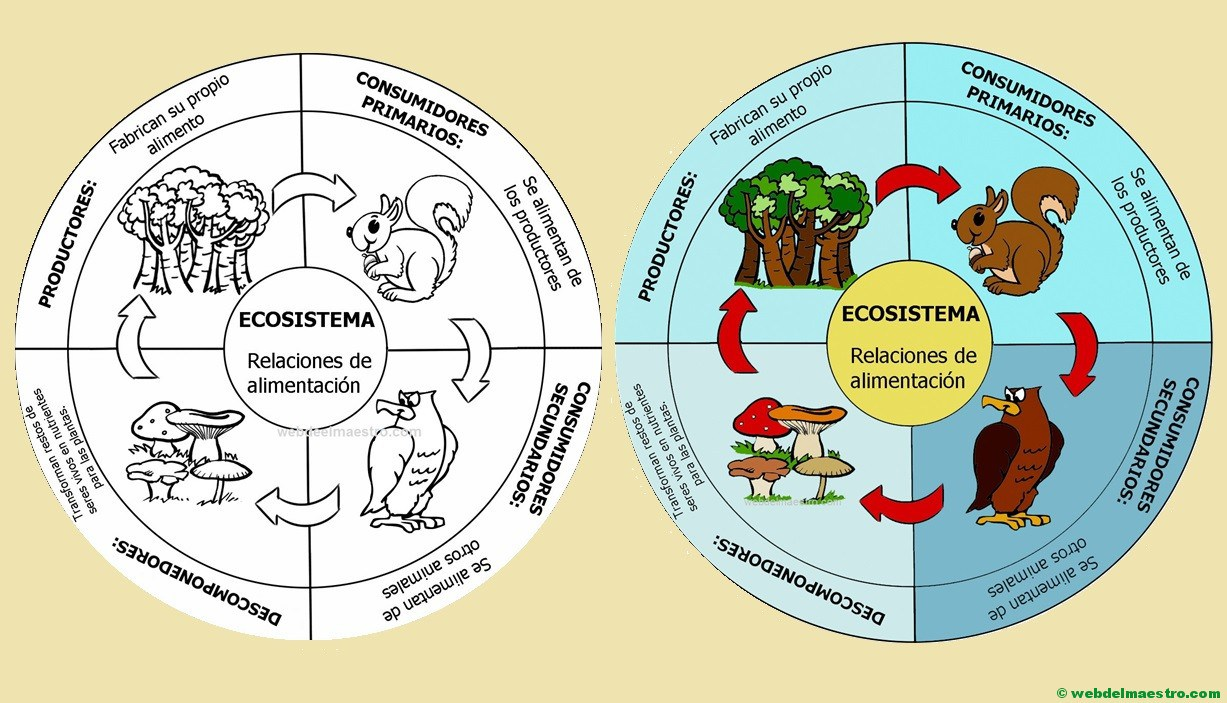 5. POWERPOINTCONTAMINACIÓN EN ANIMALES6. PREGUNTAS¿Qué os ha parecido la realización de este trabajo? ¿Qué os ha aportado?¿Cuál es la actividad que más os ha costado?¿Y la que más os ha gustado?¿Qué habéis aprendido?¿Creéis que podemos hacer algo por cambiar?¿Os habría gustado hacer alguna actividad que no hemos realizado?